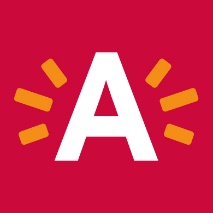 Omkadering en doel van de oproep BRANDVEILIG LADEN EN OPSLAAN VAN BATTERIJEN OP SCHOOLOp 14 december 2020 heeft de gemeenteraad het reglement voor een investeringstoelage voor veiligheidsingrepen in scholen in de stad Antwerpen goedgekeurd. Hiermee voorziet de stad Antwerpen een financiële ondersteuning  in de investeringskost van ingrepen die noodzakelijk zijn om op een preventieve manier, de veiligheid en gezondheid van leerlingen en leerkrachten te verhogen of  te verbeteren opdat de beschikbare capaciteit (van mensen en infrastructuur) in het onderwijs zowel op korte, middellange als lange termijn behouden blijft.Thema
Voor kalenderjaar 2022 legt de stad Antwerpen met advies van PrevAnt het thema BRANDVEILIG LADEN EN OPSLAAN VAN BATTERIJEN OP SCHOOL vast. De aanleiding voor dit thema is de technische en maatschappelijke evolutie waarbij elektrische toestellen en vervoersmiddelen steeds meer aan populariteit winnen. Laptops, tablets, elektrische fietsen, steps, auto’s, schroef- en boormachines, … zijn niet meer weg te denken uit ons dagelijks leven. Dit heeft als gevolg dat we steeds meer te maken hebben met oplaadbare batterijen om gebruik te kunnen maken van deze toestellen of vervoersmiddelen. Deze evolutie wordt ook vastgesteld in de scholen. Zo is de Vlaamse overheid vanaf schooljaar 2021-2022 gestart met het project Digisprong om extra middelen in de digitalisering van het onderwijs te investeren. Ook scholen worden geconfronteerd met een steeds grotere aanwezigheid van batterijen. Deze batterijen moeten op een veilige manier opgeladen en opgeslagen kunnen worden. Daarom biedt de stad Antwerpen financiële ondersteuning om te investeren in het brandveilig laden en opslaan van batterijen op school. Doelgroep
Alle vestigingsplaatsen op het grondgebied van de stad Antwerpen van door de Vlaamse overheid erkende en gesubsidieerde kleuterscholen, lagere scholen, basis- en secundaire scholen van het gewoon of buitengewoon onderwijs, met uitzondering van die van AG stedelijk onderwijs.Aanwendingsmodaliteiten 
Volgende investeringen komen in aanmerking om ondersteund te worden door de stad Antwerpen: de aankoop en installatie van brandveilige laad- en opslagruimten voor batterijen;bijkomende investeringen die nodig zijn om het opladen van batterijen brandveilig te maken;investeringen in het kader van branddetectie (volgens de normen NBN S21-100-1 en NBN S21-100-2).De investeringen moeten voldoen aan de: richtlijnen van de brandweer. Deze informatie zal op de website https://www.onderwijsnetwerkantwerpen.be/nl ter beschikking worden gesteld. richtlijnen van het globaal preventieplan. Dubbele financieringDubbele ondersteuning, waarbij dezelfde aspecten van de investering worden ondersteund, is niet toegelaten. Voor het niet door de ondersteuning gedekte deel van een project is een combinatie met AGION-subsidies wel toegelaten. Bedrag van de ondersteuningHet ondersteuningsbedrag per vestigingsplaats bedraagt 2.000,00 euro. Een schoolbestuur beschikt over een maximumbedrag dat gelijk is aan het aantal vestigingsplaatsen vermenigvuldigt met 2.000,00 euro. Een schoolbestuur kan per vestigingsplaats een investering doen die hoger of lager ligt dan het vastgelegde bedrag per vestigingsplaats zolang het totaalbedrag van de investeringen het maximumbedrag waarover het schoolbestuur beschikt niet overschreden wordt. Procedure en deadline
Aanvragen moeten per vestigingsplaats worden ingediend. Een schoolbestuur kan voor elke vestigingsplaats van de school een aanvraag indienen. Zowel de aanvraag als de bewijsstukken worden elektronisch ingediend via de verenigingendatabank van de stad Antwerpen: https://onderwijs.csjdatabank.be/Hiervoor zullen er elektronische indieningsformulieren ter beschikking worden gesteld. De ondersteuningsaanvraag moet worden ingediend uiterlijk op 31 mei van het lopende kalenderjaar. De aanvraag is ontvankelijk wanneer het om een geldige investering gaat rekening houdend met de richtlijnen van de brandweer. De specificaties van de investering moeten duidelijk vermeld zijn.De stad Antwerpen zal de ontvankelijkheid nagaan aan de hand van volgende criteria: offerte: met duidelijke vermelding van de specificaties;OF factuur: indien aankoop investering van 2022 reeds beschikbaar is. Indien de specificaties niet duidelijk vermeld staan op de factuur dient de aanvrager alsnog een offerte of een handleiding aan te leveren met duidelijke vermelding van de specificaties van de investering;EN risicoanalyse: er zal een sjabloon ter beschikking worden gesteld. Dit sjabloon dient bij uw aanvraag toegevoegd te worden. Algemene opmerking: De stad kan op elk moment in de procedure de aanvrager om bijkomende inlichtingen of documenten verzoeken. De stad kan de procedure op ieder ogenblik (geheel of gedeeltelijk) stopzetten mits uitdrukkelijke motivering. De aanvragers hebben in dat geval geen enkel recht op enige vorm van schadevergoeding.Behandelingstermijn van de aanvraag
Binnen een termijn van 20 kalenderdagen na het aflopen van de indieningsdatum onderzoekt de stad de aanvragen op volledigheid. Een aanvraagdossier is volledig indien het digitaal en met alle gevraagde documenten, is ingediend. Bij een onvolledig dossier, verwittigt de stad Antwerpen de aanvrager. De aanvrager heeft dan 21 kalenderdagen de tijd om de aanvraag te vervolledigen. De ondersteuningsaanvraag wordt behandeld binnen een termijn van 90 kalenderdagen na ontvangst van een volledig dossier:
Binnen een termijn van 40 kalenderdagen nadat de aanvraag volledig is verklaard evalueert en adviseert de jury de aanvragen. 
Binnen een termijn van 50 kalenderdagen na het advies en evaluatie door de jury beslist het college van burgemeester en schepenen over de toekenning of afwijzing van de ondersteuning.Uitbetaling De uitbetaling gebeurt aan het schoolbestuur op basis van facturen. De facturen dienen aangeleverd te worden via de verenigingendatabank zodra de investering gerealiseerd is. Indien er nog geen factuur beschikbaar is op 1 december 2022, dient minstens het aankoopbewijs voorgelegd te worden. 

De facturen moeten gericht zijn aan de betoelaagde en moeten minstens onderstaande gegevens bevatten: naam, adres en btw-nummer van de leverancier;  naam en adres van de ontvanger;  datum;factuurnummer;  gedetailleerde omschrijving van de investeringen die boekhoudkundig afgeschreven worden;factuurbedrag, inclusief btw.  Beoordelingscriteria
De aanvragen worden geëvalueerd door een jury bestaande uit interne en externe experten. Het college stelt de jury samen. De projecten worden beoordeeld aan de hand van volgende criteria:  noodzakelijkheid van de ingreep (urgente ingrepen op korte, middellange en lange termijn met betrekking tot veiligheid en gezondheid op scholen); (op basis van risico analyse)verklaring op eer dat hiervoor geen Vlaamse financiering is voorzien, of andere subsidiekanalen voorhanden zijn; duurzaamheid; planmatige aanpak (in hoeverre de ingreep in het globaal preventieplan past): hiervoor volstaat een verwijzing naar de interne en externe preventiedienst die de school adviseert.informatiedeling over het thema en de investering: ouders, onderwijsmedewerkers en leerlingen krijgen een informatief / pedagogisch aanbod waarbij  de werking en de meerwaarde van de investering kenbaar wordt gemaaktDe jury voor deze oproep is samengesteld uit:minstens 1 medewerker van de dienst Talentontwikkeling en Vrijetijdsbeleving / Onderwijs;minstens 3 preventieadviseurs;minstens 1 brandweerexpert.Bij de beoordeling zullen de preventieadviseurs de vergadering verlaten wanneer het scholen van het eigen schoolbestuur betreft.   Toepasselijke regelgeving
De wet betreffende de controle op de toekenning en de aanwending van sommige toelagen van 14 november 1983 en het Kaderbesluit basisprincipes met betrekking tot het ondersteuningsbeleid, zoals goedgekeurd door de gemeenteraad op 26 oktober 2020 (jaarnummer 595) zijn van toepassing.Deze oproep is onlosmakelijk verbonden met het reglement voor een investeringstoelage voor veiligheidsingrepen in scholen in de stad Antwerpen zoals goedgekeurd door de gemeenteraad op 14 december 2020 (jaarnummer 771).  Communicatie
Alle communicatie en opvolging over de aanvraag gebeurt via het platform: https://onderwijs.csjdatabank.be/.Vragen of opmerkingen over de inhoud van deze oproep, kunnen gesteld worden via het mailadres: capaciteit.scholen@antwerpen.be. Gelieve bij alle communicatie steeds de verwijzing ‘oproep brandveilig opladen en opslaan van batterijen op school’ te vermelden in het onderwerp. Oproep investeringsondersteuning voor veiligheidswerken in scholen in de stad Antwerpen – BRANDVEILIG LADEN EN OPSLAAN VAN BATTERIJEN OP SCHOOL